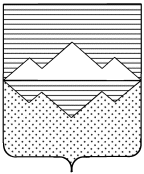 СОБРАНИЕ ДЕПУТАТОВСАТКИНСКОГО МУНИЦИПАЛЬНОГО РАЙОНА ЧЕЛЯБИНСКОЙ ОБЛАСТИРЕШЕНИЕот ___________________ № __________г. СаткаВ соответствии с Федеральным законом от 06.10.2003  № 131-ФЗ «Об общих принципах организации местного самоуправления в Российской Федерации», решением Собрания депутатов Саткинского муниципального района от 29.03.2017г. № 201/24 «Об утверждении Положения об Общественной палате Саткинского муниципального района» и Уставом Саткинского муниципального района, СОБРАНИЕ ДЕПУТАТОВ САТКИНСКОГО МУНИЦИПАЛЬНОГО РАЙОНА РЕШАЕТ:1. Утвердить список кандидатур в состав Общественной палаты Саткинского муниципального района, согласно приложению. 2. Собранию депутатов Саткинского муниципального района настоящее решение направить в Общественную палату Саткинского муниципального района.3. Контроль за исполнением настоящего решения оставляю за собой. Председатель Собрания депутатовСаткинского муниципального района						Н.П. БурматовСПИСОКкандидатур в состав Общественной палаты Саткинского муниципального районаОб утверждении кандидатур в состав Общественной палаты Саткинского муниципального районаПриложение крешению Собрания депутатовСаткинского муниципального районаот _________________ №_________№ п/пФ. И. О.Наименование поселения1Глушков Евгений АнатольевичСаткинское городское поселение2Князева Светлана ВладимировнаМежевое городское поселение3Мухорямов Алексей ДаниловичАйлинское сельское поселение4Пильщиков Дмитрий АнатольевичСаткинское городское поселение5Токарева Елена ГеннадьевнаБакальское городское поселение6Хилажев Ирек ГильмутдиновичСаткинское городское поселение7Шпортюк Наталья ВладимировнаСулеинское городское поселение